ФормаПАСПОРТ СПЕЦИАЛИСТА8. Гражданство КР9. Образование  высшее1. наименование вуза, где учился  КГУ им 50-летие СССР2. год окончания вуза  1988 гМесто работы в настоящее время1. Государство  Кыргызстан2. Организация  Таласский государственный университет3. Должность  Проректор по государственному языкуНаличие ученой степени1. Степень (К) кандидат филологических наукОтрасль наук  филологияШифр специальности (по номенклатуре научных работников) 10.01.01Дата присуждения 20.10.2005г 2. Степень (Д) Отрасль наук  Шифр специальности (по номенклатуре научных работников)Дата присуждения Наличие ученых званий1. Ученое звание (доцент/снс) Специальность филологДата присвоения  24.06. 2010гУченое звание (профессор)Специальность Дата присвоения Наличие академических званийЗвание                                                           АкадемияЗвание                                                                  Академия . Количество публикаций  42 в т.ч.         научныхмонографий _1, 2 учебное пособие для студентов  5 учебно-методических указанийоткрытий ___________________________, изобретений ________________________________Научные трудыОсновные: шифр научной специальности 10.01.011. ______________________________________________________________________________2. ______________________________________________________________________________3. ______________________________________________________________________________Основные смежные: шифр научной специальности ____________________________________1. ______________________________________________________________________________2. ______________________________________________________________________________3. ______________________________________________________________________________Дополнительные смежные: шифр научной специальности ______________________________1. ______________________________________________________________________________2. ______________________________________________________________________________3. ______________________________________________________________________________Дата заполнения "__28._" сентября 2022 г.ПодписьПримечание: при заполнении не использовать сокращения.1.Фамилия Жунусалиева 2. Имя _Кундуз3. Отчество Тотоновна4. Пол  жен5. Дата рождения 02.04.19666.Место рождения с.Ключевка, Ленинпольского  района7. Национальность   кыргыз 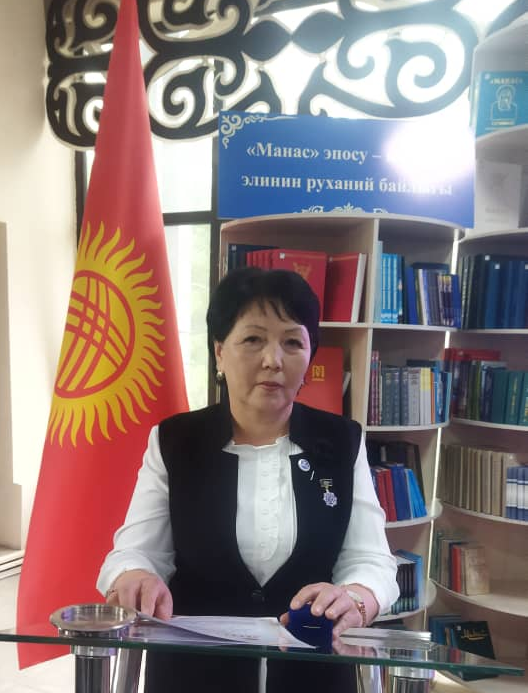 